คำร้องทั่วไป
คณะบริหารธุรกิจ
สถาบันเทคโนโลยีพระจอมเกล้าเจ้าคุณทหารลาดกระบัง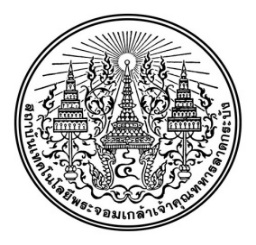 ---------------------------------------------------วันที่ …………. เดือน …………….พ.ศ…………….เรื่อง   ขอความอนุเคราะห์ลงทะเบียนเรียนรายวิชาฝึกงานควบคู่รายวิชาอื่น 
เรียน  คณบดีคณะบริหารธุรกิจ	ข้าพเจ้า (นาย/นาง/นางสาว)……................................................…… เป็นนักศึกษาคณะ…..........บริหารธุรกิจ….........................รหัสนักศึกษา……….........................………นักศึกษาระดับ   (    ) ปริญญาตรี    (    ) ปริญญาโท   (    ) ปริญญาเอก                                          ชั้นปีที่………………………. หลักสูตร ………………...............…สาขาวิชา…………..…………………………………………………………………………..………มีความประสงค์.............ขอลงทะเบียนเรียนรายวิชา............14026844 ปฏิบัติงานด้านเศรษฐศาสตร์ธุรกิจและการจัดการ.....(PRACTICAL TRAINING IN BUSINESS AND MANAGERIAL ECONOMICS ควบคู่กับรายวิชาอื่น ดังต่อไปนี้
1. รหัสวิชา..............................ชื่อวิชา..................................................................... กลุ่ม........................ วัน-เวลา..................................... 2. รหัสวิชา..............................ชื่อวิชา..................................................................... กลุ่ม..........................วัน-เวลา.................................... 
3. รหัสวิชา..............................ชื่อวิชา...................................................................... กลุ่ม..........................วัน-เวลา.................................... 
4. รหัสวิชา..............................ชื่อวิชา...................................................................... กลุ่ม..........................วัน-เวลา....................................5. รหัสวิชา..............................ชื่อวิชา.......................................................................กลุ่ม..........................วัน-เวลา....................................	เนื่องจาก…ข้าพเจ้าเป็นนักศึกษาชั้นปีที่…4..... และต้องจบการศึกษาในปีการศึกษา 2564 เพื่อให้ลงทะเบียนเรียนให้ครบหน่วยกิตตามที่หลักสูตรกำหนด..………………………………….…………………..……………………………….………………..............................……ที่อยู่ที่สามารถติดต่อได้สะดวก….............................................................................................................................………….................โทร............................................................E-mail................................................................................................................................จึงเรียนมาเพื่อโปรดพิจารณา                                  ขอแสดงความนับถือ                                                                                 ลงชื่อ….................................................(…..........................................) ผู้ยื่นคำร้องความเห็นอาจารย์ที่ปรึกษา/ผู้สอน(4)  ความเห็นรองคณบดีความเห็นประธานบริหารหลักสูตร       อนุมัติ       ไม่อนุมัติความเห็นหัวหน้าภาควิชาคณบดีคณะบริหารธุรกิจวันที่ ………. เดือน……………………..พ.ศ.………..